Nursery NewsletterW/B 15th April 2024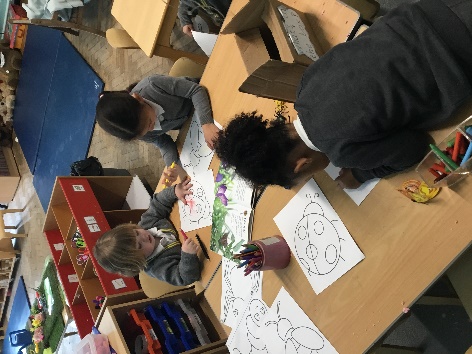      We have been: •	reading our focus story “What the ladybird heard”•	learning about different Mini beasts and what they are, particularly ladybirds•	learning about the life cycle of a ladybird •	creating our own ladybirds using paper plates and paint 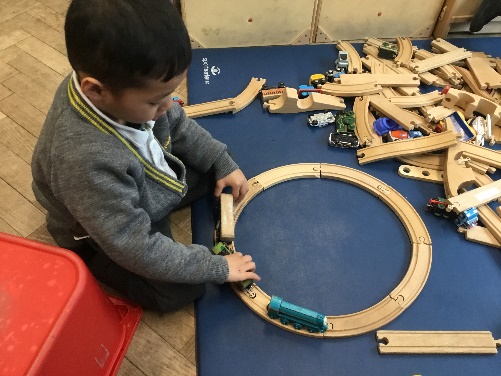 •	potato printing to create a ladybird pattern •	practicing our cutting and sticking skills•	hunting for mini beasts in our outdoor area•	practicing counting forwards to 20 and backwards f rom 10 •	focussing on our 1 to 1 counting skills •	remembering to go to the toilet, flush the toilet and wash our hands Important reminders: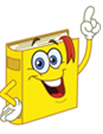  No nuts or nut-based food in packed lunches, please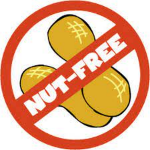   Your child will get a library book every Friday. Please ensure these are returned the following Thursday so that your child can receive their next book.Please ensure that your child is wearing the correct uniform and only has 1 piece of jewellery and no hoops/dangling earrings.  